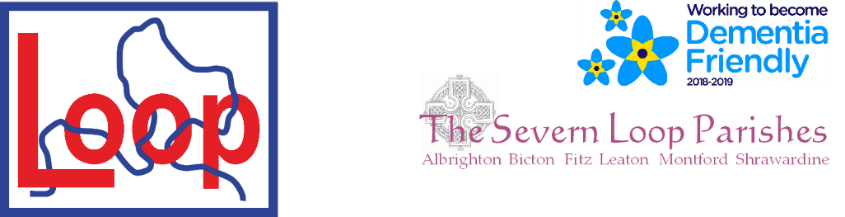 	Priest-in-Charge: 	The Revd Hannah Lins		07736 012011	revhannahlins@gmail.com	Assistant Priest: 	The Revd Peter Allanwww.severnloopparishes.org.uk	01939 290048	pallan412@gmail.com Loop Safeguarding Officer: Mrs Philippa Herbert 01939 291352	Lay Pastoral Minister:	Mrs Joyce JaggerSharing the Light in the Loop 01743 298285 weekly worship	07802 695954	pearhill1@outlook.com Daily Hope – the national service 0800 804 8044JANUARY LOOP 2024Weekly Collects, Readings and Reflection are on the website (see above.)Happy New Year… and thank you!Dear Friends,As 2024 dawns, we hope and pray that you have had a nourishing, joy-filled Christmas and that the year ahead will be peaceful and good. We were deeply encouraged by how well our carol and Christmas services were supported- it was delightful to see so many people joining together in worship and fellowship. A huge thank you to all of you who were beavering away in the background to help the smooth running of the machine! Whether it was cleaning, preparing refreshments, decorating our churches, ringing the bells, delivering a reading, singing in the choir, playing the music, visiting those who couldn’t get to church, or anything else- it’s all part of our worship and gratitude to the one who loved us first, and in whose love we thrive. Thank you!Thank you too for the many festive cards, gifts and good wishes that we received- so kind! We are very grateful. Onwards and upwards in hope… Hannah, Joyce and Peter xDiary DatesBicton CAMEO Coffee Morning- 11th January, 10.30am- noon. In church.The Stepping Out Café in Bomere Heath- 24th January, 2.30pm-4pm, Mission ChurchFilling Station- Knockin Village Hall is on 16th January, 7.10pm for a 7.30pm start. The next one at Rodington Village Hall (SY4 4QS) is on 22nd January 2024, 7.15pm for a 7.30pm start. REVS- 21st January, 9.30am-noon, Montford Bridge Café.Montford and Shrawardine Churches Social Committee and Montford Parish Hall Management Committee present Tales of Mother Goose on Friday 19th January at 7.30 p.m. and Saturday 20th January at 2.30 p.m. and 7.30 p.m. Adults £8. School age children 16 and under £4. Booking with Tricia on 01743 850810.BURN’S NIGHT SUPPER AND CEILIDH with The Old Cuckoo Ale Band- Saturday 3rd FebruaryMontford Parish Hall at 7 p.m. Piper. Three course supper and coffee. Licensed bar. Tickets £20 - Limited to 80 so there is room to dance. Available from Tricia 01743 850810 or Esther on 07484777625.StewardshipThank you for all the ways in which you support the life of our village churches. Stewardship is the ‘churchy term’ to describe our gifts (often sacrificial) of time, skills and money to help sustain a Christian presence in our local communities- as parish churches we are here for everyone, and strive always to be a blessing and a sign of hope. We do this as the body of Christ- a team, who pull together to make Christ’s presence known.As a new year begins, we may be making resolutions and taking stock of where we place our priorities and energy. If you are interested in getting involved in any of our ministries, please do let the relevant wardens or one of the staff team know. There are opportunities to help with schools, hospitality, buildings, churchyards, bells, readings in services… the list goes on. You may also be considering making a one-off or regular financial gift to the church, or changing the amount you currently give. We now have a page on our website which gives details of all our bank accounts, including one called The Mission Account, which serves the whole Loop. To find out more, go to Giving - Severn Loop Parishes .  For Your PrayersFor the people of Israel and Palestine- for peace and dialogue.For those living with the aftermath of the earthquake in Morocco and the flooding in Libya.For our local homeless community, especially on these cold nights. For those who are struggling to find hope.For the families and friends of Huw, and for all who mourn.CandlemasAs has been our tradition for a number of years now, we will gather to say farewell to the Christmas season by having a united service for Candlemas on 28th January, at Bicton, 10.30am. Please note that there will be no other services that morning. Readings for JanuaryForest ChurchWe had a lovely time crafting at our most recent Forest Church in Bomere Heath. Our next one will be in the lambing shed at 1403, 25th February 2024, 3pm-4.30pm. We are hoping to see some action!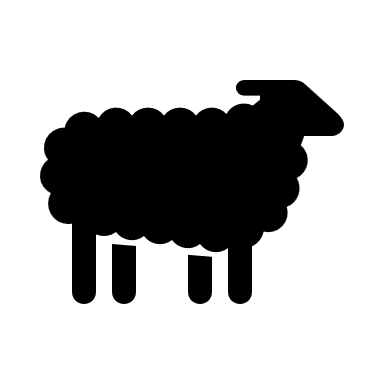 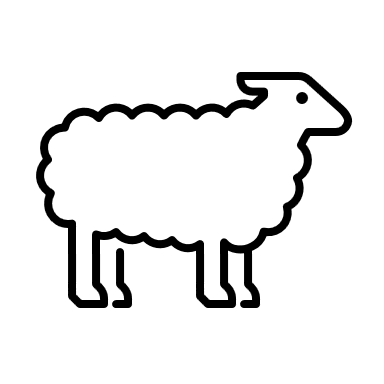 LeaveHannah will be on leave from the 29th December-4th January (in Austria, playing in the snow). Peter will be at Mirfield from 9th-17th January (probably having less fun!). We are deeply grateful to Kevin Roberts, who will be taking services at Montford and Shrawardine on 14th January.SUNDAY SERVICES FOR JANUARY 2024HC- Holy Communion; MP- Morning Prayer; BCP- Book of Common PrayerOTHER WAYS TO WORSHIP ON SUNDAYSSUNDAY AT SIX 6 pm via Zoom – email Peter or Hannah to receive the link.SHARING THE LIGHT IN THE LOOP- weekly phone line worship – see top of this page for the number.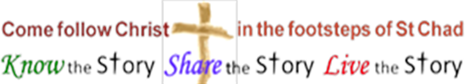 DAILY HOPE – national phone line, see number above.LICHFIELD CATHEDRAL- www.lichfield-cathedral.org  10.30 am EucharistDAYPSALM1st READING2nd READING/ GOSPEL7th JanuaryBaptism of Christ29 
Genesis 1.1-5 
Mark 1.4-11 14th January Epiphany 2139.1-5,12-181 Samuel 3.1-10John 1.43-5121st JanuaryEpiphany 3128
Genesis 14.17-20
John 2.1-1128th JanuaryThe presentation of Christ (Candlemas)24. 1-10Malachi 3.1-5
Luke 2.22-404th February2 before Lent104. 26-37Proverbs 8.1,22-31
John 1.1-14AlbrightonBictonBomere HeathFitzLeatonMontfordShrawardine7th JanuaryBaptism of Christ9.15 amHC11 amHC9.30 amHC  BCP10.45 amHC9.30 amMP14th JanuaryEpiphany 211 amMP9 amHC10.45 amMP9.30 amHC11 amHC21st JanuaryEpiphany 39.15 amMP11 amHC9.30 amHC BCP10.45 amHC9.30 amMP28th JanuaryCandlemas10.30amUnited Service to celebrate Candlemas4th February2 before Lent9.15 amHC11 amHC9.30 amHC  BCP10.45 amHC9.30 amMP